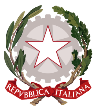 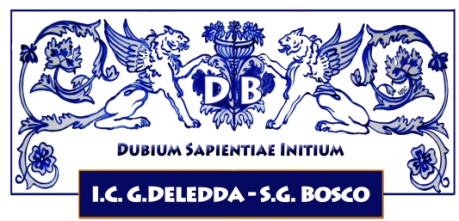 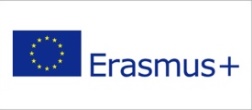 Ministero dell’Istruzione, dell’Università e della RicercaISTITUTO COMPRENSIVO STATALE "G. DELEDDA – S.G. BOSCO"di Scuola dell’Infanzia, Primaria e Secondaria di 1° Grado ad indirizzo MusicalePiazza Nusco, 14 – 74013 Ginosa (TA) – Tel. 0998290405 - C.F. 901 21 930 730 www.icdeleddabosco.edu.it – e mail:  TAIC82500R@istruzione.it – TAIC82500R@pec.istruzione.itAl Dirigente Scolasticodell’I.C.S. “Deledda – S. G. Bosco” Ginosa (Ta) Oggetto: Richiesta autorizzazione per il seguente incarico _______________________________ll/la sottoscritto/a docente _______________________________________________________________-____nato/a a __________________________________________________ il ___________________________________residente a_______________________________ in via_________________________________ al numero ___docente a tempo determinato/indeterminato presso questo Istituto per la disciplina/e_________________________________________________ classe di concorso ____________, in servizio al plesso _________________________________ CHIEDEper l’anno scolastico in corso, ovvero il 2020/2021, l’autorizzazione al conferimento di incarichi retribuiti da parte di altri soggetti pubblici e privati.Nello specifico dettaglia le seguenti informazioni: Dati soggetto conferente __________________________________________________________________Tipologia soggetto conferente ____________________________________________________________Codice fiscale ______________________________________________________________________________Denominazione ____________________________________________________________________________Recapito mail ______________________________________ recapito telefonico ___________________Oggetto dell’incarico: Docenze/altro (specificare)________________________________________Tipologia importo (lordo) Previsto /presunto Importo __________________________________Incarico conferito in applicazione di una specifica norma si/no _________________________Riferimento normativo per il conferimento dell’incarico ________________________________Data inizio incarico _________________________Data fine incarico _________________________Ragioni a motivo del conferimento __________________________________________ _________________Il sottoscritto dichiara di essere a conoscenza che detta attività non entra in conflitto con gli interessi dell’amministrazione e con il principio del buon andamento della pubblica amministrazione e che l’incarico retribuito per il quale si richiede autorizzazione presenta carattere contingente ed eccezionale e non comporta alcun rapporto di subordinazione o inserimento stabile nell’organizzazione conferente. Tale prestazione sarà svolta in assenza di contrasto e conflitti di interessi anche potenziali con le attività istituzionali, in orari diversi da quelli di servizio e non interagirà con i compiti e i doveri di ufficio del dipendente.Data……………………………. Firma del docente richiedente ……………………………………….Autorizzazione Si concede                                                                        Non si concede                      Motivo del diniego _______________________________________________________________________________________________Il Dirigente Scolastico __________________________________________________